RUSA Award Proposal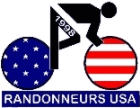 Do you have an idea for a RUSA award? The RUSA Board has developed this application so that members can propose a new award and provide the info needed to evaluate it. Late each year, the Board will look at proposals received in the course of the year, and have the option to select a proposed award to add to our group of awards. Below are the criteria needed so your proposal can be evaluated (use as much space as you’d like!):Submission Date: _________________Name for the Award – What name or name options capture what the award is about?Whom does the award target?  - Longer vs shorter distance riders? Older vs younger riders? Frequent vs infrequent riders? Newer randos vs established randos?Whom does the award motivate? How does it achieve this? - Does it promote new membership/participation in RUSA (engage people who come from other cycling disciplines)? Does it promote continued membership/participation in RUSA?  Is it a stepping stone to other awards/types of rides? What are the requirements? - How do you earn the award? Does it have an international component? (Can some non-RUSA rides count? If so, how many?)How are recipients recognized? - Recognition on Website and in American Randonneur only? Or is a physical award available for purchase?What does the physical award look like (if one is available)? - Does it need to be personalized (engraving), or customized to the recipients (like the K-Hound or Coast to Coast)? Is it a stockable item or customized per either the awardee or the set of events completed?How much does the award cost (if a physical award is available)? Who will champion it? Manage it from the store? – Would you volunteer?Please fill in the info below, save the document, and mail to board@rusa.org.Your Name:  RUSA#:                                   Email Address:  